SEQUÊNCIA DIDÁTICA – ARTES26/10/2020 A 30/10/2020TEMA: SOMOS DE TODAS AS CORES CONTEÚDO: DESENHO E PINTURA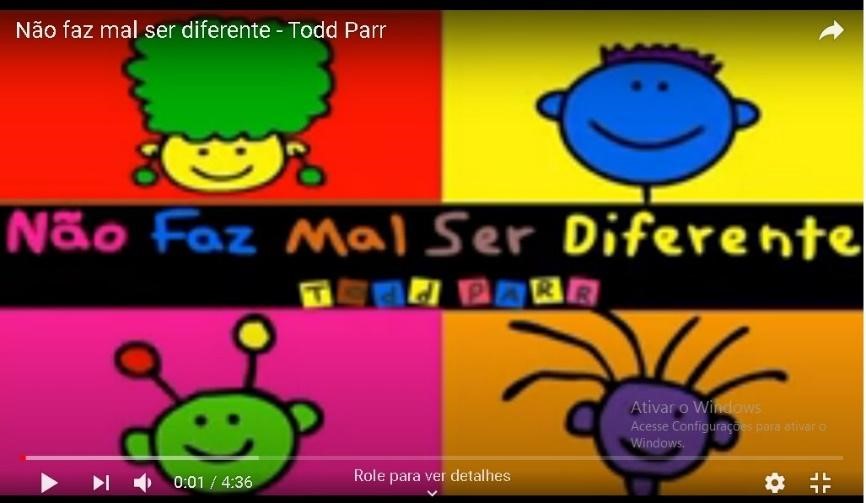 O NOSSO PAÍS, FOI CONSTRUÍDO POR POVOS DE MUITAS CULTURAS E CORES. A CULTURA DO BRASIL OCORREU ATRAVÉS DA MISTURA DE VÁRIOS POVOS. COMEÇOU COM O BRANCO, O ÍNDIO E O NEGRO. DEPOIS MISTUROU CADA VEZ MAIS! OBSERVE AS IMAGENS ABAIXO COMO ELAS DIFERENTES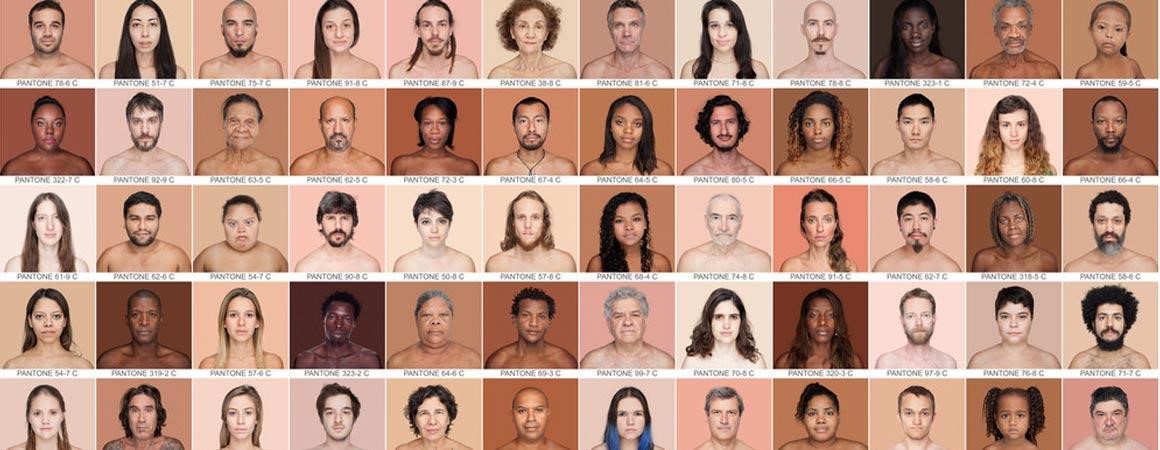 ASSISTA AO VÍDEO QUE A PROFESSORA ESTARÁ POSTANDO NO GRUPO OU VOCÊ PODE ACESSAR O LINK ABAIXO E DEPOIS REALIZE A ATIVIDADE. HTTPS://WWW.YOUTUBE.COM/WATCH?V=IVAIAUKTIBU 1 - ATIVIDADE: AGORA QUE VOCÊ ASSISTIU O VÍDEO E OBSERVOU OS DIFERENTES TIPOS DE PESSOAS, VAMOS REALIZAR ATIVIDADE, COMO VOCÊ SE VÊ?  VÁ ATÉ O ESPELHO E SE OLHE BASTANTE. OBSERVE SEU ROSTO, SEUS CABELOS E AS CORES QUE TÊM EM VOCÊ. COMPLETE O DESENHO COMO SE VOCÊ ESTIVESSE DESENHANDO SEU RETRATO! PINTE COMO VOCÊ SE VÊ. 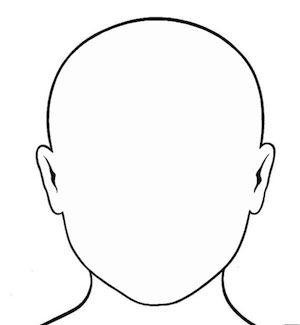 2 - ATIVIDADE: VOCÊ VAI GRAVAR POR VÍDEO FALANDO:O QUE VOCÊ ACHOU DO VÍDEO? O QUE VOCÊ MAIS GOSTOU. VOCÊ SE PARECE COM ALGUM PERSONAGEM?QUAL?   REGISTRE POR FOTOS E VÍDEOS E MANDE NO PARTICULAR DA PROFESSORA.                                                                                                                           ÓTIMA SEMANA!!!Escola Municipal de Educação Básica Augustinho Marcon.Catanduvas, outubro de 2020.Diretora: Tatiana Bittencourt Menegat. Assessora Técnica Pedagógica: Maristela Apª. Borella Baraúna.Assessora Técnica Administrativa: Margarete Petter Dutra.Professora: Marli Monteiro de Freitas.Aluno(a): 3º ano 